Информация МБОУ НОШ № 40о проведении системной работы по формированию культуры межнационального общения и мерах профилактики  экстремизма в молодежной средеВ школе создана система воспитательно-профилактической работы, которая в целом позволяет успешно решать вопросы профилактической работы по экстремизму, межэтнических отношений, формированию толерантности у несовершеннолетних. Она предусматривает аналитико-диагностическую деятельность, организацию внеучебной занятости школьников, усиление идеологической и социально-педагогической составляющих воспитательного процесса. Профилактическая работа в школе включает в себя: проведение декад правовых знаний, бесед по правовой тематике; тематические классные часы; организацию школьных праздников; сотрудничество с ОПДН; функционирование Совета по профилактике. Штаба воспитательной работы.В школе имеется план мероприятий по противодействию экстремизму и по правому воспитанию учащихся. С целью повышения уровня правосознания несовершеннолетних проводятся классные часы и родительские собрания. В сентябре и мае ежегодно проводятся родительские собрания с участием инспекторов ОПДН, на котором родители были ознакомлены с правами и обязанностями участников образовательного процесса. В сентябре проведены классные часы на правовую тематику.3 сентября ежегодно проводится Всемирный день борьбы с терроризмом. С целью предупреждения фактов националистического или религиозного экстремизма, направленные на воспитание толерантности организованы и проведены классные часы: «Что такое терроризм?»; «Всемирный день борьбы с терроризмом» беседа «Терроризм- это зло». Включены в содержание учебных  предметов (окружающий мир, литературное чтение, основы религиозных культур и светской этике, кружки внеурочной деятельности.) темы по профилактике экстремистских проявлений, формированию законопослушного толерантного поведения обучающихся.Еженедельно классными руководителями проводятся «Уроки мужества». Учащиеся принимают активное участие в традиционных мероприятиях по организации празднования Дня защитника Отечества, Дня Победы. В рамках гражданского и патриотического воспитания ежегоднопринимаем участие в районных и краевых мероприятиях таких как: Спартакиада, месячник оборонно-массовой и спортивной работы, соревнования по пионерболу, футболу, «Веселым стартам» и др.С целью обеспечения эффективности профилактики асоциального поведения учащихся, детской беспризорности, правонарушений и др. негативных явлений стараемся обеспечить максимальную занятость обучающихся через развитие системы дополнительного образования: музыкальная школа, школа искусств, детские объединения и спортивные секции, в которых занято 95% учащихся.В школе ведется работа по формированию методического материала по противодействию экстремистским проявлениям среди воспитанников: методические разработки, сценарии, памятки, листовки.Ежеквартально ведется мониторинг изучения интересов и потребностей учащихся школы:изучение национального состава класса и школы, его особенностей;диагностическая работа (социологический опрос) с целью изучения психологических особенностей личности учащихся и выявление уровня толерантности;выявление проблемных детей склонных к непосещению занятий, уклонению от учебы, допускающих прогулы, грубость с педагогами и сверстниками, недисциплинированность;выявление учащихся, склонных к совершению правонарушений, преступлений, и детей, находящихся без контроля родителей во второй половине дня.В школе работает Совет по профилактике правонарушений среди учащихся. Ежемесячно в школе проводятся заседания Штаба воспитательной работы, Совета по профилактике правонарушений среди учащихся ( 1 раз в полугодие).В школе ежегодно организуется проведение летней оздоровительной кампании: Организована работа школьного спортивного клуба.Проводится работа с родителями:- классные родительские собрания по вопросам воспитания культуры толерантности: "Формирование толерантного поведения в семье, - индивидуальные консультации для родителей.В школе осуществляется контроль контекстной фильтрации использования сети «Интернет», проводятся инструктажи по использованию школьной локальной сети «Интернет», организуются проверки фонда библиотеки на наличие экстремистской литературы.Регулярно (1 раз в четверть) проводятся учебно - тренировочные занятия с педагогическим составом и обучающимися школы по эвакуации из здания школы на случае возникновения чрезвычайных ситуаций.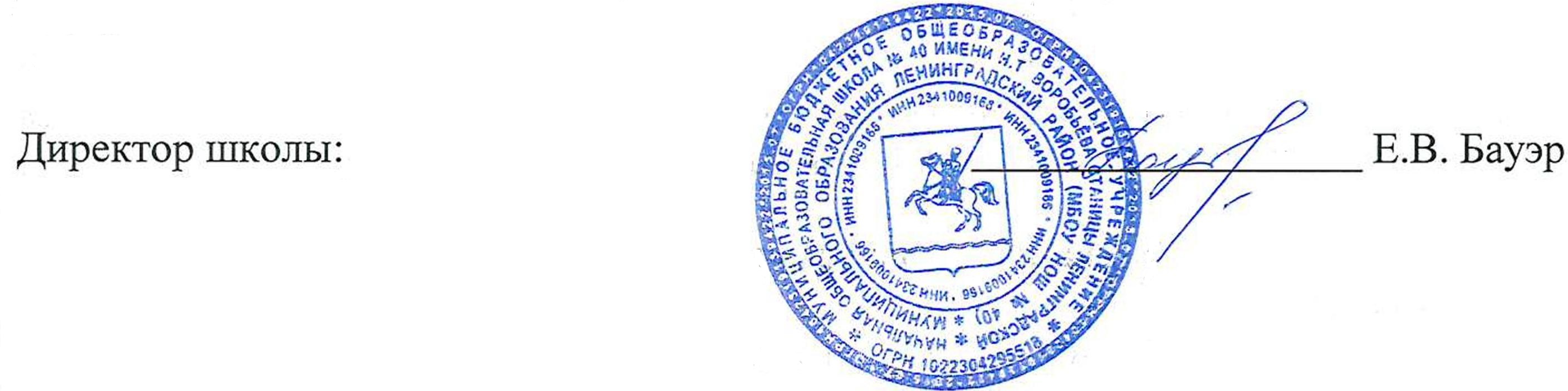 Муниципальное бюджетноеобщеобразовательное учреждениеначальная общеобразовательная школа № 40 имени Н.Т. Воробьёва станицы Ленинградской муниципального  образования Ленинградский районИНН 2341009166 ОГРН 1022304295518353740, Россия, Краснодарский край,станица Ленинградская, ул. Красная, 152e-mail: school40@len.kubannet.ruтел. 8(86145) 7-26-29от «03» сентября 2020 года № ________на №______________ от________________